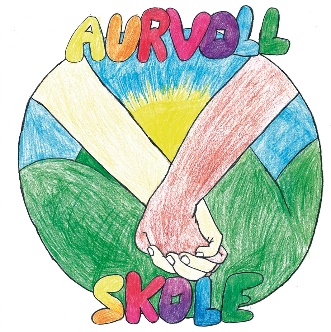 Aurvoll skole sin plan for sosial kompetanse og godt læringsmiljø, med rutiner for håndtering av krenkelser og mobbing.«Alle elevar i grunnskolen og vidaregåande skolar har rett til eit godt fysisk og psykososialt miljø som fremjer helse, trivsel og læring.» §9A-1«Skolen skal aktivt og systematisk arbeide for å fremje eit godt psykososialt miljø, der den enkelte eleven kan oppleve tryggleik  og sosialt tilhør.» §9A-3Forebyggende arbeidGod ledelse, organisasjon og kultur for læring på skolen.Prinsipper, rundt fellesskapet.Morgenmøter (for ansatte hver morgen).Klasseledelse. Lærerens evne til å lede klasser og grupper er en av de viktigste faktorene i arbeidet for å skape gode læringsmiljø, der mobbing ikke forekommer.Tydelig struktur og tydelige mål for elevenes læring og læringsmiljø. Høye forventninger til elevene. Konstruktive tilbakemeldinger både faglig og sosialt.Positive relasjoner mellom elev og lærer. Elevene opplever at de voksne bryr seg, viser omsorg og støtter dem slik at de får trygghet og tillit. Elever som føler seg anerkjent, blir trygge også i forhold til andre elever.Gjennomføre elevundersøkelsen og spekter hvert år, etterfulgt av elevsamtaler.Læreren skaper engasjement og motivasjon for læring og bidrar til at eleven får en god selvfølelse.Arbeid for en kollektiv vi-følelse i klassen. Et godt samarbeid vil skjerme om, og beskytte hverandre og ikke tolerere at noen blir plaget eller krenker.Tett samarbeid mellom hjem og skole som formidler de samme positive forventningene til elevene.Fokus også på mobbing ved bruk av mobiltelefon og internett. Dette temaet behandles på foreldremøter med jevne mellomrom.0-toleranse mot mobbingForebyggende aktiviteterFadderordningAktivitetsdagerElevrådsarbeid/elevdemokratiSamlingsstunderKompetanse hos skolens ansatteInspeksjon og bruk av veiledningKunnskapsformidlingVerdivalgøvelserElevsamtalerHjem/skole-samarbeidHva er mobbing?Mobbing er et begrep som benyttes ulikt i ulike sammenhenger. Begrepet mobbing benyttes ofte om alt fra erting til voldelige overgrep. For å bekjempe mobbing er det viktig at vi har en felles forståelse for hva mobbing er. Vi definerer mobbing som:«Med mobbing mener vi gjentatt negativ eller «ondsinnet» atferd fra en eller flere rettet mot noen som har vanskelig for å forsvare seg. Systematisk utestengning eller gjentatt erting på en ubehagelig måte er også mobbing». Hendelser som rammer en elev en enkelt gang, kan imidlertid også ha karakter av mobbing.Skolen sitt arbeid styres av følgende 5 handlingsplikter (jfr forskrift UDIR 03-2017):1. Følge med2. Gripe inn3. Varsle4. Undersøke5. Sette inn tiltakPå alle punkter gjelder dokumentasjonskravet.Punkt 1-3 gjelder ALLE voksne på skolen. Punkt 4-5 er skolen, ved rektor, sitt ansvar. Alle ansatte på Aurvoll skole omfatter: Lærere, ansatte i skoleadministrasjonen, miljøarbeidere, helsesøster, vernepleier, assistenter, vaktmestere, renholdere, aktivitetsledere, kursholdere i skolefritidsordningen, frivillige, lærlinger og praksisstudenter.I arbeidet mot mobbing skal vi legge vekt på:å bygge opp et godt læringsmiljø på hele skolenå følge nøye med på det som skjer på skolen for å avdekke mobbingå løse mobbesaker rasktå ha kontinuitet i arbeidet mot mobbing og prioritere det høyt hvis nødvendig søke råd og hjelp hos andre instanserAvdekking og mistanke om mobbingHvordan oppdager vi mobbing: alle ansatte ved skolen kan få mistanke utfra egen observasjonved mistanke om mobbing intensiveres observasjon, undersøkelser og innhenting av opplysninger. gjennom å snakke med elevenede ansatte ser noe, eller fanger opp noe, i samtaler med andre eleverForeldre som tar kontakt fordi de melder fra om at det har skjedd noe på skolen.eleven forteller om mistrivselendringer i atferd hos elever, eller endringer i klasse- eller skolemiljøet.Om en ansatt mistenker at en annen ansatt utøver vold, diskriminerer eller krenker elever, skal denne straks varsle rektor som igjen skal varsle skoleeier. Skolen skal ha gode rutiner for inspeksjon, og de som har inspeksjon må aktivt observere og være tydelig tilstede for elevene. De må undersøke og gripe inn om de mistenker krenkelser, og ha lav terskel for å informere kontaktlærere og ledelse om hendelser og observasjoner fra friminutt.Rutiner for håndtering av krenkelser og mobbing.1BekymringMelde fra mistanke om eller kjennskap til krenkelser/ mobbing knyttet til en elevs skolemiljø.Den ansatte som oppdager dette/RektorUmiddelbart Referat2UndersøkelseGjennomføre første samtale med eleven som blir krenket eller mobbet. Rektor /KontaktlærerUmiddelbartReferat3UndersøkelseVarsle foresatte til elev som blir krenket eller mobbet.Rektor /KontaktlærerSamme dag som samtalen med eleven.Referat. Melding om mottatt bekymring.4UndersøkelseUndersøke mistanke eller påstand om krenkelser/mobbing.Rektor /KontaktlærerSnarest muligSpørreundersøkelser/observasjoner/elevsamtaler5UndersøkelseGjennomføre samtale med eleven(e) som krenker/mobberRektor /KontaktlærerUmiddelbartReferat6UndersøkelseSamtaler med foresatte til eleven(e) som krenker/mobberRektor /KontaktlærerSamme dag som samtalen med elevenReferat7Utforming av aktivitetsplan med tiltakUtarbeide aktivitetsplan med tiltakRektor /KontaktlærerSnarest og senest innen en ukeReferat ogutkast tilaktivitetsplan med tiltak8Utforming av aktivitetsplan med tiltakMøte med elev og foresatte som opplever å bli krenket/mobbet hvor de får si sin mening om tiltakene som skal iverksettes.Rektor/ kontaktlærerSnarest og senest innen en uke.Referat9IverksettetiltakIverksette tiltakKontaktlærer og ansatte på skolenSnarestFylle ut tiltaksplanen fortløpende.10IverksettetiltakJevnlige oppfølgingssamtaler med involverte elever hver for seg.Kontaktlærer og plangruppemedlem.Snarest Minst en gang i uka.Fylle ut tiltaksplanen fortløpende.11Oppfølging og evalueringMøte med foresatteEvaluering og avtale om videre oppfølging.Kontaktlærer og plangruppemedlem.Evaluering i dialog med berørte parter innen fire uker.Referat12Oppfølging og evalueringOppfølging etter at den negative atferden er opphørtRektor ReferatSignere tiltak for avsluttet.Sette dato for sjekkpunkt.